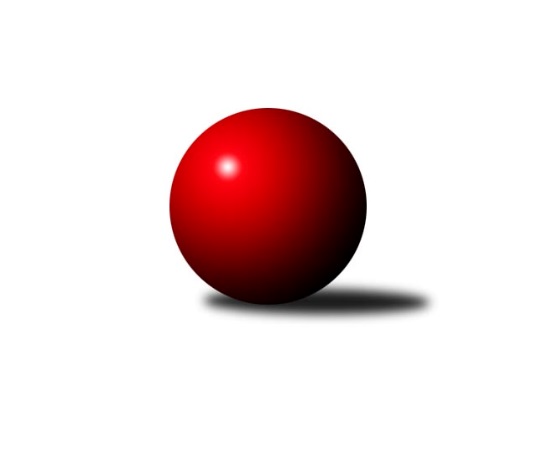 Č.8Ročník 2016/2017	25.5.2024 Severomoravská divize 2016/2017Statistika 8. kolaTabulka družstev:		družstvo	záp	výh	rem	proh	skore	sety	průměr	body	plné	dorážka	chyby	1.	SKK Jeseník ˝A˝	7	6	0	1	38.5 : 17.5 	(49.0 : 35.0)	2451	12	1708	744	33.3	2.	TJ Sokol Michálkovice ˝A˝	7	6	0	1	34.5 : 21.5 	(47.0 : 37.0)	2432	12	1690	743	34.1	3.	KK Minerva Opava ˝A˝	7	5	0	2	36.5 : 19.5 	(49.5 : 34.5)	2535	10	1732	802	26.6	4.	TJ Sokol Sedlnice ˝A˝	8	5	0	3	34.0 : 30.0 	(44.0 : 52.0)	2472	10	1735	737	41.1	5.	SKK Ostrava B	7	4	1	2	36.5 : 19.5 	(50.0 : 34.0)	2498	9	1717	781	26.3	6.	SKK Ostrava ˝A˝	7	2	2	3	26.5 : 29.5 	(39.5 : 44.5)	2545	6	1748	796	29	7.	TJ Sokol Dobroslavice ˝A˝	8	3	0	5	29.5 : 34.5 	(49.5 : 46.5)	2510	6	1734	776	35.1	8.	TJ Horní Benešov ˝B˝	7	2	1	4	25.0 : 31.0 	(41.5 : 42.5)	2474	5	1722	752	38.9	9.	TJ Kovohutě Břidličná ˝A˝	7	1	3	3	22.5 : 33.5 	(38.0 : 46.0)	2391	5	1651	740	43	10.	TJ  Krnov ˝A˝	8	1	1	6	18.5 : 45.5 	(37.0 : 59.0)	2334	3	1652	682	54	11.	TJ Opava ˝B˝	7	1	0	6	18.0 : 38.0 	(35.0 : 49.0)	2427	2	1690	738	36Tabulka doma:		družstvo	záp	výh	rem	proh	skore	sety	průměr	body	maximum	minimum	1.	TJ Sokol Michálkovice ˝A˝	4	4	0	0	24.0 : 8.0 	(30.0 : 18.0)	2478	8	2513	2454	2.	SKK Jeseník ˝A˝	3	3	0	0	20.5 : 3.5 	(25.0 : 11.0)	2627	6	2652	2600	3.	SKK Ostrava B	4	3	0	1	23.5 : 8.5 	(30.0 : 18.0)	2435	6	2468	2411	4.	KK Minerva Opava ˝A˝	4	3	0	1	23.0 : 9.0 	(27.5 : 20.5)	2689	6	2744	2567	5.	TJ Sokol Sedlnice ˝A˝	4	3	0	1	20.5 : 11.5 	(24.5 : 23.5)	2505	6	2561	2455	6.	TJ Horní Benešov ˝B˝	4	2	0	2	16.5 : 15.5 	(26.0 : 22.0)	2579	4	2655	2423	7.	SKK Ostrava ˝A˝	3	1	1	1	12.5 : 11.5 	(18.5 : 17.5)	2470	3	2509	2448	8.	TJ  Krnov ˝A˝	4	1	1	2	14.5 : 17.5 	(23.0 : 25.0)	2333	3	2428	2239	9.	TJ Kovohutě Břidličná ˝A˝	3	0	2	1	9.5 : 14.5 	(15.0 : 21.0)	2381	2	2383	2379	10.	TJ Sokol Dobroslavice ˝A˝	4	1	0	3	16.0 : 16.0 	(26.0 : 22.0)	2365	2	2376	2343	11.	TJ Opava ˝B˝	3	0	0	3	7.0 : 17.0 	(11.0 : 25.0)	2533	0	2592	2471Tabulka venku:		družstvo	záp	výh	rem	proh	skore	sety	průměr	body	maximum	minimum	1.	SKK Jeseník ˝A˝	4	3	0	1	18.0 : 14.0 	(24.0 : 24.0)	2408	6	2460	2338	2.	KK Minerva Opava ˝A˝	3	2	0	1	13.5 : 10.5 	(22.0 : 14.0)	2483	4	2589	2384	3.	TJ Sokol Michálkovice ˝A˝	3	2	0	1	10.5 : 13.5 	(17.0 : 19.0)	2417	4	2571	2314	4.	TJ Sokol Dobroslavice ˝A˝	4	2	0	2	13.5 : 18.5 	(23.5 : 24.5)	2546	4	2648	2388	5.	TJ Sokol Sedlnice ˝A˝	4	2	0	2	13.5 : 18.5 	(19.5 : 28.5)	2464	4	2692	2224	6.	SKK Ostrava B	3	1	1	1	13.0 : 11.0 	(20.0 : 16.0)	2531	3	2561	2500	7.	SKK Ostrava ˝A˝	4	1	1	2	14.0 : 18.0 	(21.0 : 27.0)	2564	3	2660	2372	8.	TJ Kovohutě Břidličná ˝A˝	4	1	1	2	13.0 : 19.0 	(23.0 : 25.0)	2393	3	2456	2211	9.	TJ Opava ˝B˝	4	1	0	3	11.0 : 21.0 	(24.0 : 24.0)	2401	2	2495	2336	10.	TJ Horní Benešov ˝B˝	3	0	1	2	8.5 : 15.5 	(15.5 : 20.5)	2439	1	2470	2419	11.	TJ  Krnov ˝A˝	4	0	0	4	4.0 : 28.0 	(14.0 : 34.0)	2334	0	2527	2224Tabulka podzimní části:		družstvo	záp	výh	rem	proh	skore	sety	průměr	body	doma	venku	1.	SKK Jeseník ˝A˝	7	6	0	1	38.5 : 17.5 	(49.0 : 35.0)	2451	12 	3 	0 	0 	3 	0 	1	2.	TJ Sokol Michálkovice ˝A˝	7	6	0	1	34.5 : 21.5 	(47.0 : 37.0)	2432	12 	4 	0 	0 	2 	0 	1	3.	KK Minerva Opava ˝A˝	7	5	0	2	36.5 : 19.5 	(49.5 : 34.5)	2535	10 	3 	0 	1 	2 	0 	1	4.	TJ Sokol Sedlnice ˝A˝	8	5	0	3	34.0 : 30.0 	(44.0 : 52.0)	2472	10 	3 	0 	1 	2 	0 	2	5.	SKK Ostrava B	7	4	1	2	36.5 : 19.5 	(50.0 : 34.0)	2498	9 	3 	0 	1 	1 	1 	1	6.	SKK Ostrava ˝A˝	7	2	2	3	26.5 : 29.5 	(39.5 : 44.5)	2545	6 	1 	1 	1 	1 	1 	2	7.	TJ Sokol Dobroslavice ˝A˝	8	3	0	5	29.5 : 34.5 	(49.5 : 46.5)	2510	6 	1 	0 	3 	2 	0 	2	8.	TJ Horní Benešov ˝B˝	7	2	1	4	25.0 : 31.0 	(41.5 : 42.5)	2474	5 	2 	0 	2 	0 	1 	2	9.	TJ Kovohutě Břidličná ˝A˝	7	1	3	3	22.5 : 33.5 	(38.0 : 46.0)	2391	5 	0 	2 	1 	1 	1 	2	10.	TJ  Krnov ˝A˝	8	1	1	6	18.5 : 45.5 	(37.0 : 59.0)	2334	3 	1 	1 	2 	0 	0 	4	11.	TJ Opava ˝B˝	7	1	0	6	18.0 : 38.0 	(35.0 : 49.0)	2427	2 	0 	0 	3 	1 	0 	3Tabulka jarní části:		družstvo	záp	výh	rem	proh	skore	sety	průměr	body	doma	venku	1.	TJ Sokol Michálkovice ˝A˝	0	0	0	0	0.0 : 0.0 	(0.0 : 0.0)	0	0 	0 	0 	0 	0 	0 	0 	2.	TJ  Krnov ˝A˝	0	0	0	0	0.0 : 0.0 	(0.0 : 0.0)	0	0 	0 	0 	0 	0 	0 	0 	3.	TJ Opava ˝B˝	0	0	0	0	0.0 : 0.0 	(0.0 : 0.0)	0	0 	0 	0 	0 	0 	0 	0 	4.	SKK Jeseník ˝A˝	0	0	0	0	0.0 : 0.0 	(0.0 : 0.0)	0	0 	0 	0 	0 	0 	0 	0 	5.	TJ Sokol Dobroslavice ˝A˝	0	0	0	0	0.0 : 0.0 	(0.0 : 0.0)	0	0 	0 	0 	0 	0 	0 	0 	6.	SKK Ostrava B	0	0	0	0	0.0 : 0.0 	(0.0 : 0.0)	0	0 	0 	0 	0 	0 	0 	0 	7.	TJ Sokol Sedlnice ˝A˝	0	0	0	0	0.0 : 0.0 	(0.0 : 0.0)	0	0 	0 	0 	0 	0 	0 	0 	8.	TJ Horní Benešov ˝B˝	0	0	0	0	0.0 : 0.0 	(0.0 : 0.0)	0	0 	0 	0 	0 	0 	0 	0 	9.	KK Minerva Opava ˝A˝	0	0	0	0	0.0 : 0.0 	(0.0 : 0.0)	0	0 	0 	0 	0 	0 	0 	0 	10.	SKK Ostrava ˝A˝	0	0	0	0	0.0 : 0.0 	(0.0 : 0.0)	0	0 	0 	0 	0 	0 	0 	0 	11.	TJ Kovohutě Břidličná ˝A˝	0	0	0	0	0.0 : 0.0 	(0.0 : 0.0)	0	0 	0 	0 	0 	0 	0 	0 Zisk bodů pro družstvo:		jméno hráče	družstvo	body	zápasy	v %	dílčí body	sety	v %	1.	Luděk Slanina 	KK Minerva Opava ˝A˝ 	8	/	8	(100%)	14	/	16	(88%)	2.	Josef Linhart 	TJ Sokol Michálkovice ˝A˝ 	6.5	/	8	(81%)	11	/	16	(69%)	3.	Tomáš Slavík 	KK Minerva Opava ˝A˝ 	6	/	6	(100%)	11	/	12	(92%)	4.	Michal Zych 	TJ Sokol Michálkovice ˝A˝ 	6	/	7	(86%)	12	/	14	(86%)	5.	Miroslav Složil 	SKK Ostrava B 	6	/	7	(86%)	10	/	14	(71%)	6.	Ivo Kovářík 	TJ Sokol Dobroslavice ˝A˝ 	6	/	7	(86%)	10	/	14	(71%)	7.	Adam Chvostek 	TJ Sokol Sedlnice ˝A˝ 	6	/	7	(86%)	9	/	14	(64%)	8.	Jan Pavlosek 	SKK Ostrava B 	6	/	7	(86%)	9	/	14	(64%)	9.	Petr Číž 	TJ Sokol Dobroslavice ˝A˝ 	6	/	8	(75%)	12	/	16	(75%)	10.	Jaroslav Chvostek 	TJ Sokol Sedlnice ˝A˝ 	6	/	8	(75%)	10	/	16	(63%)	11.	Václav Smejkal 	SKK Jeseník ˝A˝ 	5.5	/	7	(79%)	11	/	14	(79%)	12.	Lenka Pouchlá 	SKK Ostrava B 	5	/	6	(83%)	9	/	12	(75%)	13.	Martin Orálek 	TJ Opava ˝B˝ 	5	/	7	(71%)	10	/	14	(71%)	14.	Zdeněk Kuna 	SKK Ostrava B 	5	/	7	(71%)	10	/	14	(71%)	15.	Zdeněk Chlopčík 	KK Minerva Opava ˝A˝ 	5	/	7	(71%)	9	/	14	(64%)	16.	Pavel Hannig 	SKK Jeseník ˝A˝ 	5	/	7	(71%)	9	/	14	(64%)	17.	Petr Holas 	SKK Ostrava ˝A˝ 	5	/	8	(63%)	11	/	16	(69%)	18.	Petr Řepecký 	TJ Sokol Michálkovice ˝A˝ 	5	/	8	(63%)	10	/	16	(63%)	19.	Ivo Mrhal st.	TJ Kovohutě Břidličná ˝A˝ 	5	/	8	(63%)	8	/	16	(50%)	20.	Dominik Böhm 	SKK Ostrava ˝A˝ 	5	/	8	(63%)	6	/	16	(38%)	21.	Aleš Fischer 	KK Minerva Opava ˝A˝ 	4.5	/	8	(56%)	8.5	/	16	(53%)	22.	Pavel Gerlich 	SKK Ostrava ˝A˝ 	4	/	5	(80%)	6	/	10	(60%)	23.	Martin Zavacký 	SKK Jeseník ˝A˝ 	4	/	6	(67%)	6	/	12	(50%)	24.	Jan Stuchlík 	TJ Sokol Sedlnice ˝A˝ 	4	/	7	(57%)	7.5	/	14	(54%)	25.	Zdeněk Skala 	TJ Sokol Sedlnice ˝A˝ 	4	/	7	(57%)	7	/	14	(50%)	26.	Pavel Martinec 	KK Minerva Opava ˝A˝ 	4	/	7	(57%)	7	/	14	(50%)	27.	Miroslav Pytel 	SKK Ostrava ˝A˝ 	4	/	7	(57%)	6	/	14	(43%)	28.	Jiří Vrba 	SKK Jeseník ˝A˝ 	4	/	7	(57%)	5	/	14	(36%)	29.	Rudolf Haim 	TJ Opava ˝B˝ 	4	/	8	(50%)	10	/	16	(63%)	30.	Leopold Jašek 	-- volný los -- 	4	/	8	(50%)	10	/	16	(63%)	31.	Jan Tögel 	-- volný los -- 	4	/	8	(50%)	10	/	16	(63%)	32.	Miluše Rychová 	TJ  Krnov ˝A˝ 	4	/	8	(50%)	10	/	16	(63%)	33.	Jaromíra Smejkalová 	SKK Jeseník ˝A˝ 	4	/	8	(50%)	10	/	16	(63%)	34.	Jiří Trnka 	SKK Ostrava ˝A˝ 	4	/	8	(50%)	9	/	16	(56%)	35.	Karel Ridl 	TJ Sokol Dobroslavice ˝A˝ 	4	/	8	(50%)	7.5	/	16	(47%)	36.	Svatopluk Kříž 	TJ Opava ˝B˝ 	4	/	8	(50%)	7	/	16	(44%)	37.	Vladimír Korta 	SKK Ostrava ˝A˝ 	4	/	8	(50%)	6.5	/	16	(41%)	38.	Luděk Zeman 	TJ Horní Benešov ˝B˝ 	4	/	8	(50%)	6	/	16	(38%)	39.	Daneš Šodek 	SKK Ostrava B 	3.5	/	7	(50%)	6	/	14	(43%)	40.	Jiří Procházka 	TJ Kovohutě Břidličná ˝A˝ 	3.5	/	7	(50%)	5	/	14	(36%)	41.	David Láčík 	TJ Horní Benešov ˝B˝ 	3.5	/	8	(44%)	7	/	16	(44%)	42.	Radek Hejtman 	-- volný los -- 	3	/	3	(100%)	4	/	6	(67%)	43.	Bohuslav Čuba 	TJ Horní Benešov ˝B˝ 	3	/	4	(75%)	6	/	8	(75%)	44.	Martin Ščerba 	TJ Sokol Michálkovice ˝A˝ 	3	/	4	(75%)	5.5	/	8	(69%)	45.	Tomáš Polášek 	SKK Ostrava B 	3	/	4	(75%)	5	/	8	(63%)	46.	Michal Klich 	TJ Horní Benešov ˝B˝ 	3	/	4	(75%)	5	/	8	(63%)	47.	Čestmír Řepka 	TJ Kovohutě Břidličná ˝A˝ 	3	/	6	(50%)	6	/	12	(50%)	48.	Petr Dankovič ml. 	TJ Horní Benešov ˝B˝ 	3	/	7	(43%)	8	/	14	(57%)	49.	Josef Matušek 	TJ Opava ˝B˝ 	3	/	7	(43%)	7.5	/	14	(54%)	50.	Jiří Kropáč 	-- volný los -- 	3	/	7	(43%)	5	/	14	(36%)	51.	František Vícha 	TJ  Krnov ˝A˝ 	3	/	7	(43%)	3	/	14	(21%)	52.	Martin Třečák 	TJ Sokol Dobroslavice ˝A˝ 	3	/	8	(38%)	8	/	16	(50%)	53.	Ivo Mrhal ml. ml.	TJ Kovohutě Břidličná ˝A˝ 	3	/	8	(38%)	8	/	16	(50%)	54.	Lumír Kocián 	TJ Sokol Dobroslavice ˝A˝ 	3	/	8	(38%)	8	/	16	(50%)	55.	Jiří Jedlička 	TJ  Krnov ˝A˝ 	3	/	8	(38%)	8	/	16	(50%)	56.	Michal Blinka 	SKK Ostrava B 	3	/	8	(38%)	7.5	/	16	(47%)	57.	Jiří Řepecký 	TJ Sokol Michálkovice ˝A˝ 	3	/	8	(38%)	6	/	16	(38%)	58.	Jiří Vrba ml. 	SKK Jeseník ˝A˝ 	2	/	2	(100%)	4	/	4	(100%)	59.	Jan Doseděl 	TJ Kovohutě Břidličná ˝A˝ 	2	/	2	(100%)	4	/	4	(100%)	60.	Zdeněk Zhýbala 	TJ Sokol Michálkovice ˝A˝ 	2	/	3	(67%)	3	/	6	(50%)	61.	Libuše Mrázová 	-- volný los -- 	2	/	5	(40%)	5	/	10	(50%)	62.	Peter Dankovič 	TJ Horní Benešov ˝B˝ 	2	/	6	(33%)	7	/	12	(58%)	63.	Jan Fadrný 	TJ Horní Benešov ˝B˝ 	2	/	6	(33%)	4.5	/	12	(38%)	64.	Jaromír Čech 	TJ  Krnov ˝A˝ 	2	/	7	(29%)	5	/	14	(36%)	65.	Jaroslav Tobola 	TJ Sokol Sedlnice ˝A˝ 	2	/	7	(29%)	5	/	14	(36%)	66.	Petr Šulák 	SKK Jeseník ˝A˝ 	2	/	7	(29%)	5	/	14	(36%)	67.	Josef Plšek 	KK Minerva Opava ˝A˝ 	2	/	7	(29%)	4	/	14	(29%)	68.	Vladimír Peter 	TJ Opava ˝B˝ 	2	/	7	(29%)	3	/	14	(21%)	69.	Zdeněk Chmela ml. ml.	TJ Kovohutě Břidličná ˝A˝ 	2	/	8	(25%)	7	/	16	(44%)	70.	Josef Jurášek 	TJ Sokol Michálkovice ˝A˝ 	2	/	8	(25%)	5.5	/	16	(34%)	71.	Zdeněk Chmela st. st.	TJ Kovohutě Břidličná ˝A˝ 	2	/	8	(25%)	4	/	16	(25%)	72.	Radek Foltýn 	SKK Ostrava ˝A˝ 	1.5	/	4	(38%)	4	/	8	(50%)	73.	Petr Vaněk 	TJ  Krnov ˝A˝ 	1.5	/	6	(25%)	5	/	12	(42%)	74.	Lukáš Koliba 	TJ Sokol Sedlnice ˝A˝ 	1.5	/	7	(21%)	4.5	/	14	(32%)	75.	Petr Wolf 	TJ Opava ˝B˝ 	1	/	1	(100%)	2	/	2	(100%)	76.	Karel Kučera 	SKK Jeseník ˝A˝ 	1	/	1	(100%)	2	/	2	(100%)	77.	Vladimír Heiser 	KK Minerva Opava ˝A˝ 	1	/	1	(100%)	2	/	2	(100%)	78.	Radek Říman 	TJ Sokol Michálkovice ˝A˝ 	1	/	1	(100%)	1.5	/	2	(75%)	79.	Jiří Koloděj 	SKK Ostrava B 	1	/	1	(100%)	1.5	/	2	(75%)	80.	Zdeněk Janoud 	SKK Jeseník ˝A˝ 	1	/	1	(100%)	1	/	2	(50%)	81.	Tomáš Valíček 	TJ Opava ˝B˝ 	1	/	1	(100%)	1	/	2	(50%)	82.	Radmila Pastvová 	TJ Sokol Dobroslavice ˝A˝ 	1	/	1	(100%)	1	/	2	(50%)	83.	Barbora Bártková 	TJ Horní Benešov ˝B˝ 	1	/	2	(50%)	2	/	4	(50%)	84.	Vítězslav Kadlec 	TJ  Krnov ˝A˝ 	1	/	8	(13%)	6	/	16	(38%)	85.	Ladislav Petr 	TJ Sokol Sedlnice ˝A˝ 	0.5	/	1	(50%)	1	/	2	(50%)	86.	Zdeněk Smrža 	TJ Horní Benešov ˝B˝ 	0.5	/	2	(25%)	2	/	4	(50%)	87.	Karel Kuchař 	TJ Sokol Dobroslavice ˝A˝ 	0.5	/	3	(17%)	1	/	6	(17%)	88.	Jan Polášek 	SKK Ostrava B 	0	/	1	(0%)	1	/	2	(50%)	89.	Stanislav Brokl 	KK Minerva Opava ˝A˝ 	0	/	1	(0%)	1	/	2	(50%)	90.	Alena Machalíčková 	-- volný los -- 	0	/	1	(0%)	1	/	2	(50%)	91.	Petr Jurášek 	TJ Sokol Michálkovice ˝A˝ 	0	/	1	(0%)	1	/	2	(50%)	92.	Rostislav Cundrla 	SKK Jeseník ˝A˝ 	0	/	1	(0%)	1	/	2	(50%)	93.	Michal Blažek 	TJ Horní Benešov ˝B˝ 	0	/	1	(0%)	0	/	2	(0%)	94.	Josef Kočař 	TJ Kovohutě Břidličná ˝A˝ 	0	/	1	(0%)	0	/	2	(0%)	95.	Petra Rozsypalová 	SKK Jeseník ˝A˝ 	0	/	1	(0%)	0	/	2	(0%)	96.	Lubomír Bičík 	KK Minerva Opava ˝A˝ 	0	/	1	(0%)	0	/	2	(0%)	97.	Gabriela Beinhaeurová 	KK Minerva Opava ˝A˝ 	0	/	2	(0%)	0	/	4	(0%)	98.	Libor Veselý 	TJ Sokol Dobroslavice ˝A˝ 	0	/	4	(0%)	2	/	8	(25%)	99.	Martin Juřica 	TJ Sokol Sedlnice ˝A˝ 	0	/	4	(0%)	0	/	8	(0%)	100.	Jitka Kovalová 	TJ  Krnov ˝A˝ 	0	/	4	(0%)	0	/	8	(0%)	101.	Šárka Tögelová 	-- volný los -- 	0	/	5	(0%)	3	/	10	(30%)	102.	František Všetička 	-- volný los -- 	0	/	5	(0%)	1	/	10	(10%)	103.	Josef Krajzinger 	-- volný los -- 	0	/	6	(0%)	2	/	12	(17%)	104.	Josef Němec 	TJ Opava ˝B˝ 	0	/	7	(0%)	1	/	14	(7%)Průměry na kuželnách:		kuželna	průměr	plné	dorážka	chyby	výkon na hráče	1.	Minerva Opava, 1-2	2660	1809	850	26.1	(443.4)	2.	 Horní Benešov, 1-4	2577	1775	802	36.9	(429.6)	3.	TJ Opava, 1-4	2563	1755	808	35.8	(427.3)	4.	SKK Jeseník, 1-4	2543	1754	788	30.0	(423.8)	5.	HKK Olomouc, 1-8	2496	1728	768	45.8	(416.1)	6.	TJ Valašské Meziříčí, 1-4	2474	1712	761	39.8	(412.4)	7.	SKK Ostrava, 1-2	2425	1668	757	29.6	(404.3)	8.	TJ Michalkovice, 1-2	2420	1690	730	37.4	(403.5)	9.	TJ Kovohutě Břidličná, 1-2	2381	1654	727	37.3	(396.9)	10.	TJ Sokol Dobroslavice, 1-2	2353	1639	714	40.3	(392.3)	11.	TJ Krnov, 1-2	2336	1658	677	54.3	(389.4)Nejlepší výkony na kuželnách:Minerva Opava, 1-2KK Minerva Opava ˝A˝	2744	8. kolo	Tomáš Slavík 	KK Minerva Opava ˝A˝	507	8. koloKK Minerva Opava ˝A˝	2728	4. kolo	Tomáš Slavík 	KK Minerva Opava ˝A˝	505	4. koloKK Minerva Opava ˝A˝	2718	6. kolo	Pavel Martinec 	KK Minerva Opava ˝A˝	482	4. koloTJ Sokol Sedlnice ˝A˝	2692	2. kolo	Aleš Fischer 	KK Minerva Opava ˝A˝	481	2. koloSKK Ostrava ˝A˝	2660	6. kolo	Adam Chvostek 	TJ Sokol Sedlnice ˝A˝	479	2. koloTJ Sokol Dobroslavice ˝A˝	2648	4. kolo	Pavel Martinec 	KK Minerva Opava ˝A˝	477	2. koloKK Minerva Opava ˝A˝	2567	2. kolo	Tomáš Slavík 	KK Minerva Opava ˝A˝	477	6. koloTJ  Krnov ˝A˝	2527	8. kolo	Petr Číž 	TJ Sokol Dobroslavice ˝A˝	477	4. kolo		. kolo	Zdeněk Skala 	TJ Sokol Sedlnice ˝A˝	475	2. kolo		. kolo	Luděk Slanina 	KK Minerva Opava ˝A˝	469	8. kolo Horní Benešov, 1-4TJ Horní Benešov ˝B˝	2655	7. kolo	Michal Klich 	TJ Horní Benešov ˝B˝	479	7. koloTJ Sokol Dobroslavice ˝A˝	2626	6. kolo	Bohuslav Čuba 	TJ Horní Benešov ˝B˝	478	7. koloTJ Horní Benešov ˝B˝	2624	4. kolo	Bohuslav Čuba 	TJ Horní Benešov ˝B˝	471	6. koloTJ Horní Benešov ˝B˝	2615	6. kolo	Jan Fadrný 	TJ Horní Benešov ˝B˝	471	6. koloSKK Ostrava ˝A˝	2599	7. kolo	Michal Klich 	TJ Horní Benešov ˝B˝	466	6. koloTJ Sokol Sedlnice ˝A˝	2545	4. kolo	Karel Ridl 	TJ Sokol Dobroslavice ˝A˝	462	6. koloSKK Ostrava B	2533	2. kolo	Pavel Gerlich 	SKK Ostrava ˝A˝	458	7. koloTJ Horní Benešov ˝B˝	2423	2. kolo	Lumír Kocián 	TJ Sokol Dobroslavice ˝A˝	458	6. kolo		. kolo	Petr Číž 	TJ Sokol Dobroslavice ˝A˝	455	6. kolo		. kolo	Dominik Böhm 	SKK Ostrava ˝A˝	454	7. koloTJ Opava, 1-4SKK Ostrava ˝A˝	2623	3. kolo	Jiří Trnka 	SKK Ostrava ˝A˝	475	3. koloTJ Opava ˝B˝	2592	3. kolo	Petr Řepecký 	TJ Sokol Michálkovice ˝A˝	468	8. koloKK Minerva Opava ˝A˝	2589	5. kolo	Petr Holas 	SKK Ostrava ˝A˝	465	3. koloTJ Sokol Michálkovice ˝A˝	2571	8. kolo	Luděk Slanina 	KK Minerva Opava ˝A˝	464	5. koloTJ Opava ˝B˝	2535	8. kolo	Svatopluk Kříž 	TJ Opava ˝B˝	456	5. koloTJ Opava ˝B˝	2471	5. kolo	Martin Orálek 	TJ Opava ˝B˝	450	8. kolo		. kolo	Martin Orálek 	TJ Opava ˝B˝	448	3. kolo		. kolo	Tomáš Slavík 	KK Minerva Opava ˝A˝	447	5. kolo		. kolo	Miroslav Pytel 	SKK Ostrava ˝A˝	444	3. kolo		. kolo	Martin Orálek 	TJ Opava ˝B˝	443	5. koloSKK Jeseník, 1-4SKK Jeseník ˝A˝	2652	4. kolo	Václav Smejkal 	SKK Jeseník ˝A˝	495	4. koloSKK Jeseník ˝A˝	2629	8. kolo	Václav Smejkal 	SKK Jeseník ˝A˝	477	2. koloSKK Jeseník ˝A˝	2600	2. kolo	Jiří Vrba 	SKK Jeseník ˝A˝	461	4. koloTJ Opava ˝B˝	2495	4. kolo	Petr Šulák 	SKK Jeseník ˝A˝	460	8. koloTJ Kovohutě Břidličná ˝A˝	2453	2. kolo	Karel Kučera 	SKK Jeseník ˝A˝	446	2. koloTJ Horní Benešov ˝B˝	2429	8. kolo	Václav Smejkal 	SKK Jeseník ˝A˝	444	8. kolo		. kolo	Zdeněk Chmela st. st.	TJ Kovohutě Břidličná ˝A˝	443	2. kolo		. kolo	Jiří Vrba ml. 	SKK Jeseník ˝A˝	443	8. kolo		. kolo	Čestmír Řepka 	TJ Kovohutě Břidličná ˝A˝	439	2. kolo		. kolo	Svatopluk Kříž 	TJ Opava ˝B˝	435	4. koloHKK Olomouc, 1-8KK Minerva Opava ˝A˝	2626	7. kolo	Tomáš Slavík 	KK Minerva Opava ˝A˝	477	7. koloSKK Ostrava ˝A˝	2571	4. kolo	Jiří Kropáč 	-- volný los --	473	6. kolo-- volný los --	2527	6. kolo	Luděk Slanina 	KK Minerva Opava ˝A˝	472	7. kolo-- volný los --	2495	1. kolo	Jan Tögel 	-- volný los --	464	1. koloTJ Opava ˝B˝	2488	2. kolo	Jiří Kropáč 	-- volný los --	458	7. koloTJ Horní Benešov ˝B˝	2468	1. kolo	Jan Tögel 	-- volný los --	458	2. kolo-- volný los --	2467	7. kolo	Jan Tögel 	-- volný los --	454	6. kolo-- volný los --	2456	4. kolo	Aleš Fischer 	KK Minerva Opava ˝A˝	449	7. kolo-- volný los --	2443	2. kolo	Dominik Böhm 	SKK Ostrava ˝A˝	443	4. koloSKK Jeseník ˝A˝	2425	6. kolo	Radek Hejtman 	-- volný los --	440	7. koloTJ Valašské Meziříčí, 1-4TJ Sokol Sedlnice ˝A˝	2561	5. kolo	Jaroslav Tobola 	TJ Sokol Sedlnice ˝A˝	471	5. koloTJ Sokol Sedlnice ˝A˝	2511	3. kolo	Jiří Procházka 	TJ Kovohutě Břidličná ˝A˝	462	7. koloSKK Ostrava B	2500	5. kolo	Zdeněk Skala 	TJ Sokol Sedlnice ˝A˝	460	7. koloTJ Sokol Sedlnice ˝A˝	2492	7. kolo	Jaroslav Tobola 	TJ Sokol Sedlnice ˝A˝	453	7. koloSKK Jeseník ˝A˝	2460	1. kolo	Jaroslav Chvostek 	TJ Sokol Sedlnice ˝A˝	443	3. koloTJ Sokol Sedlnice ˝A˝	2455	1. kolo	Lukáš Koliba 	TJ Sokol Sedlnice ˝A˝	441	3. koloTJ Kovohutě Břidličná ˝A˝	2453	7. kolo	Zdeněk Skala 	TJ Sokol Sedlnice ˝A˝	441	1. koloTJ  Krnov ˝A˝	2361	3. kolo	Lenka Pouchlá 	SKK Ostrava B	440	5. kolo		. kolo	Adam Chvostek 	TJ Sokol Sedlnice ˝A˝	429	3. kolo		. kolo	Adam Chvostek 	TJ Sokol Sedlnice ˝A˝	428	7. koloSKK Ostrava, 1-2SKK Ostrava B	2561	8. kolo	Petr Číž 	TJ Sokol Dobroslavice ˝A˝	468	2. koloSKK Ostrava B	2543	3. kolo	Jan Doseděl 	TJ Kovohutě Břidličná ˝A˝	460	6. koloTJ Sokol Dobroslavice ˝A˝	2523	2. kolo	Jan Pavlosek 	SKK Ostrava B	456	8. koloSKK Ostrava ˝A˝	2509	8. kolo	Petr Holas 	SKK Ostrava ˝A˝	454	8. koloSKK Ostrava B	2468	4. kolo	Miroslav Složil 	SKK Ostrava B	454	8. koloTJ Kovohutě Břidličná ˝A˝	2456	6. kolo	Jan Pavlosek 	SKK Ostrava B	453	7. koloSKK Ostrava ˝A˝	2452	2. kolo	Jan Pavlosek 	SKK Ostrava B	449	3. koloSKK Ostrava ˝A˝	2448	5. kolo	Daneš Šodek 	SKK Ostrava B	447	8. koloSKK Ostrava B	2445	7. kolo	Michal Blinka 	SKK Ostrava B	445	3. koloSKK Ostrava B	2416	6. kolo	Karel Ridl 	TJ Sokol Dobroslavice ˝A˝	440	2. koloTJ Michalkovice, 1-2TJ Sokol Michálkovice ˝A˝	2513	3. kolo	Michal Zych 	TJ Sokol Michálkovice ˝A˝	452	3. koloTJ Sokol Michálkovice ˝A˝	2495	5. kolo	Martin Ščerba 	TJ Sokol Michálkovice ˝A˝	449	6. koloTJ Sokol Michálkovice ˝A˝	2472	7. kolo	David Láčík 	TJ Horní Benešov ˝B˝	445	3. koloTJ Sokol Michálkovice ˝A˝	2471	1. kolo	Josef Linhart 	TJ Sokol Michálkovice ˝A˝	443	1. koloTJ Horní Benešov ˝B˝	2470	3. kolo	Michal Zych 	TJ Sokol Michálkovice ˝A˝	443	5. koloTJ Sokol Michálkovice ˝A˝	2454	6. kolo	Petr Číž 	TJ Sokol Dobroslavice ˝A˝	438	7. koloTJ Sokol Dobroslavice ˝A˝	2388	7. kolo	Peter Dankovič 	TJ Horní Benešov ˝B˝	432	3. koloKK Minerva Opava ˝A˝	2384	1. kolo	Josef Linhart 	TJ Sokol Michálkovice ˝A˝	431	3. kolo-- volný los --	2336	5. kolo	Josef Linhart 	TJ Sokol Michálkovice ˝A˝	428	7. koloTJ Sokol Sedlnice ˝A˝	2224	6. kolo	Michal Klich 	TJ Horní Benešov ˝B˝	425	3. koloTJ Kovohutě Břidličná, 1-2KK Minerva Opava ˝A˝	2477	3. kolo	Luděk Slanina 	KK Minerva Opava ˝A˝	439	3. koloTJ Horní Benešov ˝B˝	2419	5. kolo	Pavel Martinec 	KK Minerva Opava ˝A˝	435	3. koloTJ Kovohutě Břidličná ˝A˝	2383	5. kolo	Tomáš Slavík 	KK Minerva Opava ˝A˝	426	3. koloTJ Kovohutě Břidličná ˝A˝	2381	1. kolo	Zdeněk Chlopčík 	KK Minerva Opava ˝A˝	426	3. koloTJ Kovohutě Břidličná ˝A˝	2379	3. kolo	Leopold Jašek 	-- volný los --	420	8. koloSKK Ostrava ˝A˝	2372	1. kolo	Petr Dankovič ml. 	TJ Horní Benešov ˝B˝	418	5. kolo-- volný los --	2359	8. kolo	Ivo Mrhal st.	TJ Kovohutě Břidličná ˝A˝	411	5. koloTJ Kovohutě Břidličná ˝A˝	2280	8. kolo	Luděk Zeman 	TJ Horní Benešov ˝B˝	410	5. kolo		. kolo	Ivo Mrhal st.	TJ Kovohutě Břidličná ˝A˝	408	1. kolo		. kolo	Zdeněk Chmela st. st.	TJ Kovohutě Břidličná ˝A˝	407	5. koloTJ Sokol Dobroslavice, 1-2TJ Sokol Sedlnice ˝A˝	2394	8. kolo	Ivo Kovářík 	TJ Sokol Dobroslavice ˝A˝	436	8. koloSKK Jeseník ˝A˝	2387	3. kolo	Jaroslav Chvostek 	TJ Sokol Sedlnice ˝A˝	428	8. koloTJ Sokol Dobroslavice ˝A˝	2376	8. kolo	Martin Třečák 	TJ Sokol Dobroslavice ˝A˝	425	1. koloTJ Sokol Dobroslavice ˝A˝	2370	5. kolo	Ivo Kovářík 	TJ Sokol Dobroslavice ˝A˝	422	1. koloTJ Sokol Dobroslavice ˝A˝	2370	3. kolo	Martin Orálek 	TJ Opava ˝B˝	422	1. koloTJ Opava ˝B˝	2366	1. kolo	Martin Třečák 	TJ Sokol Dobroslavice ˝A˝	420	3. koloTJ Sokol Dobroslavice ˝A˝	2343	1. kolo	Lumír Kocián 	TJ Sokol Dobroslavice ˝A˝	419	5. koloTJ  Krnov ˝A˝	2224	5. kolo	Karel Ridl 	TJ Sokol Dobroslavice ˝A˝	418	8. kolo		. kolo	Adam Chvostek 	TJ Sokol Sedlnice ˝A˝	418	8. kolo		. kolo	Martin Třečák 	TJ Sokol Dobroslavice ˝A˝	417	8. koloTJ Krnov, 1-2SKK Jeseník ˝A˝	2445	7. kolo	Miluše Rychová 	TJ  Krnov ˝A˝	437	7. koloTJ  Krnov ˝A˝	2428	6. kolo	Miluše Rychová 	TJ  Krnov ˝A˝	431	4. koloTJ Sokol Michálkovice ˝A˝	2367	2. kolo	Petr Šulák 	SKK Jeseník ˝A˝	425	7. koloTJ  Krnov ˝A˝	2345	7. kolo	Miluše Rychová 	TJ  Krnov ˝A˝	424	6. koloTJ Opava ˝B˝	2336	6. kolo	Jaromíra Smejkalová 	SKK Jeseník ˝A˝	419	7. koloTJ  Krnov ˝A˝	2319	2. kolo	Petr Vaněk 	TJ  Krnov ˝A˝	419	7. koloTJ  Krnov ˝A˝	2239	4. kolo	Jiří Vrba ml. 	SKK Jeseník ˝A˝	415	7. koloTJ Kovohutě Břidličná ˝A˝	2211	4. kolo	Rudolf Haim 	TJ Opava ˝B˝	415	6. kolo		. kolo	Vítězslav Kadlec 	TJ  Krnov ˝A˝	414	6. kolo		. kolo	Josef Matušek 	TJ Opava ˝B˝	413	6. koloČetnost výsledků:	8.0 : 0.0	3x	7.5 : 0.5	1x	7.0 : 1.0	6x	6.5 : 1.5	2x	6.0 : 2.0	9x	5.0 : 3.0	4x	4.0 : 4.0	4x	3.5 : 4.5	1x	3.0 : 5.0	8x	2.5 : 5.5	1x	2.0 : 6.0	5x	1.5 : 6.5	2x	1.0 : 7.0	2x